The Science & Practice of Pig ProductionCourse 2018, Roseworthy, SA January 29 - February 9, 2018 (Incl)Registration formPlease complete and return to Rebecca.smith@porkcrc.com.au                         and cc william.vanwettere@adelaide.edu.au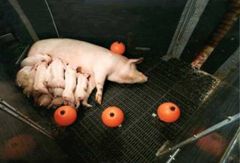 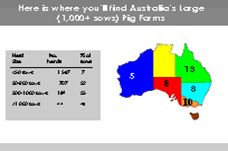 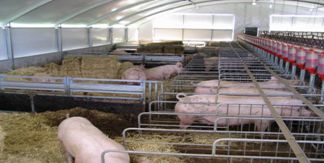 Name & TitleOrganisationMobileEmailPostal AddressAccommodationDate In: Date Out: Bus to/from Airport Yes/NoYes/NoWould you be interested in a winery tour on Saturday 3rd February? (It would be at your cost approx. $80pp)Yes/NoYes/NoAny special requirements